هدف وظیفه: بلند بردن سطح دانش محصلین وتقویت کیفیت سیستم تدریسی با آموزش دانش نرسنگ با استفاده از ميتود هاي جدید آموزشی جهت عرضه بهتر خدمات صحی.  صلاحیت و مسؤلیت های وظیفوی:وظایف تخصصی:تهيه تقسيم اوقات درسي در تفاهم با تیم مربوطه جهت اجراآت و تنظیم امور درسی؛تهيه پلان درسي، مواد درسی، تطبیق، ارزیابی ودادن فيدبک سازنده ومفيد برای محصلین بمنظور موثریت پروگرام درسی؛کار برد ميتود هاي جدید آموزشی جهت بلندبردن ارتقاء دانش مسلکي محصلين؛کنترول حاضري محصلين بمنظور تأمین نظم و دسپلین بهتر تدریسی؛پلان گذاري ارزيابي محصلين (امتحان وسط وآخر سمستر) در تفاهم با حمایت کننده بخش مربوطه و تائید مدیریت مربوطه؛تهیه مواد ممد درسی جهت موثریت بهتر درسیو مشوره دهی در بازنگری و تنظیم نصاب درسی عندالضرورت.دريافت ضروريات تدريسي محصلين و مشوره دهي مناسب درزمينه تدریس؛اجرای کارهای عملی بالای مودل درلابراتوارهای تطبیقاتی جهت آگاهی بهتر محصلین؛اجرای کارهای عملی در ساحات کلینیکی بمنظور ارتقأ مهارت مسلکی محصلین؛وظایف مدیریتی:ترتیب پلان کاری ماهوار، ربعوار و سالانه در مطابقت با پلان عمومی، بمنظور رسیدن به اهداف تعیین شده اداره؛ارائه گزارش ماهوار، ربعوار، سالانه و عندالضرورت از فعالیت ها و دست آورد های مربوطه، بمنظور مطلع ساختن رهبری اداره؛اجرای سائر وظایف که از طرف مقامات ذیصلاح مطابق قوانین، مقررات و اهداف اداره مربوطه سپرده میشود؛وظایف هماهنگی:همآهنگی وتامین ارتباط با رئیس انستیتوت وسایر بخش های مربوطه در تطبیق کارهای عملی در ساحات کلینیکی غرض ارتقأ مهارت مسلکی محصلین.همکاری با محصلین  در دريافت ضروريات تدريسي محصلين و مشوره دهي مناسب درزمينه تدریس ؛شرایط استخدام (سطح تحصیلی و تجربه کاری):این لایحۀ وظایف با در نظر داشت مواد 7، 8 و 34  قانون کارکنان خدمات ملکی با حد اقل شرایط و معیارهای ذیل ترتیب گردیده است:رشته تحصیلی: داشتن حداقل سند تحصیلی فوق بکلوریا در یکی از رشته های: علوم صحی،طب متوسط؛ نرسنگ عالی( R.N) ویا سایر رشته های مرتبط به وظیفه از موسسات ملی و بین المللی از داخل و  یا خارج از کشور و به درجه تحصیلی بالاتر در رشته های متذکره ارجحیت داده میشود.تجربه کاری:  به دارند ه گان تجربه کاری مرتبط به وظیفه ارجحیت داده میشود.مهارت های لازم: تسلط به یکی از زبان های رسمی( پشتو ویا دری) و زبان انگلیسی و مهارت های کمپیوتری در برنامه های مرتبط به وظیفه.موارد تشویقی:(5) نمره امتیازی برای قشر اناث به اساس طرزالعمل استخدام. نوت: افراد دارای معلولیت واجد شرایط فوق میتوانند برای احراز این بست درخواست نمایند.رهنمود برای اخذ و تسلیمی درخواست  ها: اشخاص واجد شرایط نکات ذیل را جدا مراعات کنید در غیر آن شارلست نخواهد گردید.۱-اشخاص واجد شرايط فورمه هاي معياري درخواستي را الی 10روز کاری  بعداز نشر اعلان از طریق ویت  سایتwww.moph.gov.af بدست آورده میتوانید۲ -  یک کاپی از تذکره یا پاسپورت.۳- کاپی سند فراغت مکتب ،پوهنتون در صورت که سند تحصیلی خارج از کشور داشته باشید تائید شده وزارت معارف و یا وزارت تحصیلات عالی باشد.۴- کاپی سوانح جدید اضافه از شش ماه مدار اعتبار نیست .۵بعد از  خانه پری فورم کاریابی با ضمایم آن به ایمل آدرس gdhr.moph1401@gmail.com ارسال نماید ۶- همچنان می توانید فورم هارد کاپی را از مدیریت عمومی اعلانات و کاریابی منزل دوم کانتینر های ریاست عمومی منابع بشری  وزارت صحت عامه بدست  آورده بعد از تکمیل همرا با ضمایم فوق الذکر دوباره به این مدیریت تسلیم نماید.۷- درصورت ضرورت به شماره تيلفون (0202312422) داخل تماس گردیده حل مطلب نمائید.نوت :  شما میتوانید اعلانات کاریابی ما را  در ویب سایت های www.acbar.org  وwww.Jobs.af، نیزمشاهده میتوانید . توجه: اداره خدمات ملکي متعلق به تمام مردم افغانستان بوده  انتخاب کانديدان بر اصل شايستگي و لياقت صورت ميگيرد نه بر اساس مسايل قومي، نژادي، مذهبي سياسي ،همه اقشار مخصوصاً زنان با استعداد ميتوانند دراين پروسه رقابتي اشتراک فعال نمايند. هنگام مراجعه يک قطعه فوتو ، کاپی تذکره و کاپي اسناد تحصيلي خويش را همراه داشته باشند.بااحترامدوکتور مطیع الله (شرق)ریس انستیتوت علوم صحی پوهاند غضنفروسرپرست ریاست عمومی منابع بشری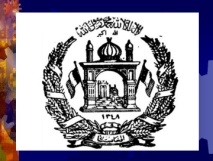 شماره اعلان پست:عنوان وظیفه:استاد تیوری  پروگرام نرسنگبست:5وزارت یا اداره:وزارت صحت عامهبخش مربوطه:ریاست انستیتوت علوم صحی غضنفرموقعیت پست:کابل تعداد پست:۳گزارشده به:مدیرعمومی پروگرام نرسنگگزارش گیراز:نداردکد:۰۱۸و۰۴۷و۰۴۹تاریخ بازنگری:8-4-1399